Organizza un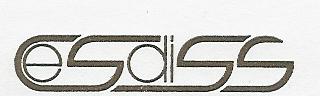 Con il patrocinio dell’Ordine professionale Sede del corso: - IL CORSO SI TERRA’ SOLO ONLINE in diretta video con piattaforma CISCO WEBEX MEETING accedendo dal link che verrà inviato via mail agli iscrittiPer informazioni: info@cesdiss.orgPer iscrizioni:  compilare la scheda di iscrizione allegata -  presente anche sul sito www.cesdiss.org   da inviare via mail se possibile firmata e scannerizzata assieme alla ricevuta di pagamento a info@cesdiss.org   Quota di partecipazione 115,00 € quota che comprende la quota associativa annuale al Cesdiss per l’anno 2020 e il materiale didattico che sarà inviato via mail  Il pagamento della quota d’iscrizione potrà essere eseguito:- con bonifico bancario intestato a Centro Studi di Servizio Sociale IBAN: IT58S 05034 02437 00000 0009577                                                                                            Banco popolare via Guerrazzi 32 -Ag.8- BolognaProgramma Esame di Stato per abilitazione Sezione “B”1°modulo 18 ottobre/20 ottobre 2021 dalle 16,30 alle 18,30                                       Prof.ssa Edda Samory                                                                            La professione di assistente sociale 
- lo stato giuridico, - la normativa professionale                                                                      - l ’ordine professionale 
- l’applicazione del codice deontologico                                                                                    - mandato istituzionale e mandato professionale 2° modulo 22 ottobre/25 ottobre 2021 dalle 16,30 alle 18,30 Ass.Sociale Dott.ssa Anna Stella Massaro
metodologia del servizio sociale
- Iter metodologico - la valutazione professionale/diagnosi sociale – condurre un caso – organizzare ed elaborare un testo scritto – la discussione di un caso
- analisi di alcune  prove d’esame  ed esercitazione di gruppo                                                                                                             3° modulo 27 ottobre/29 ottobre 2021 dalle 16,30 alle 18,30 Ass.Sociale Dott.ssa Annalisa Spinaci   Politiche Sociali e Servizio Sociale 
–  La legge 8 novembre 2000 N°328 e le recenti norme di contrasto alla povertà      - l’elaborazione di un testo scritto: l’organizzazione dei contenuti 
- analisi di alcune prove d’esame  ( Assieme a corso di preparazione esame sez.B)
4°modulo 8 novembre/10 novembre 2021 dalle 16,30 alle 18,30 Prof.ssa Edda Samory e Dott.ssa Anna Stella Massaro                                                                         Come preparare la prova orale 
- la modalità di espressione 
- analisi dell’attività di tirocinio
- riferimenti legislativi 
- esercitazione pratica su temi e domande proposti all’esame di statoSarà cura della direzione scientifica affiancare nelle lezioni altri docenti con specifiche competenze per le prove d’esame ed esercitazioni di gruppo

Il coordinatore scientifico   Prof Edda Samory Corso di preparazione all’Esame di Stato SEZIONE BSCHEDA DI  ISCRIZIONECognome ........................................................... Nome ..............................................................….Nato\a       a  ……………………………..      il     …………………………………………Residenza     DomicilioVia ...................................................................……………………………………………………C.A.P................ Città ..................................................................Prov…………………………….Cell..........................…………. Tel.(abit.)................................. Tel.(Uff.)........................................Indirizzo e-mail.......................................... ..........................................................……………….CHIEDEl’iscrizione al corso di  preparazione all’esame di stato per abilitarsi all’esercizio della professione dell’ Assistente Sociale     Sezione BDICHIARATitolo Universitario per cui si candida all’esame..............................................................................di avere riportato alla prova finale o tesi   una valutazione di punti ..................................................di avere fatto le seguenti esperienze di Tirocinio e precisare il ruolo dell’Assistente Sociale Supervisore……………………………………………………………………………………………………………………………………………………………………………………………………...di  esercitare attualmente un’ attività di lavoro    Si    O                    No    Oindicare quale………………………………………………………………………………….Laurea conseguita presso Università di ……………………………………………………Tirocinio effettuato presso………………………………………………………………Data…………………………..   Firma…………………………………………………………………